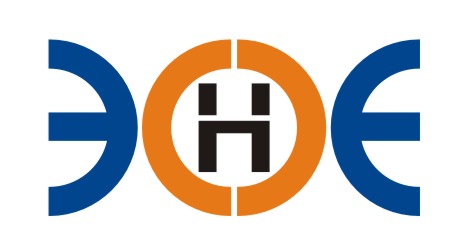 САМОРЕГУЛИРУЕМАЯ ОРГАНИЗАЦИЯСОЮЗ ПРОЕКТИРОВЩИКОВ«ЭКСПЕРТНЫЕ ОРГАНИЗАЦИИ ЭЛЕКТРОЭНЕРГЕТИКИ»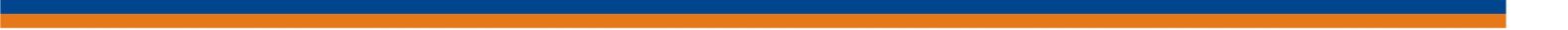 ПРОТОКОЛ № 13-ЭС-СП-21 заседания Экспертного Совета Союза проектировщиков «Экспертные организации электроэнергетики»(далее – Союз)Санкт-Петербург «16» сентября 2021 г.	Начало заседания: 14:00 часов Экспертный совет Союза состоит из:Заир-Бек Андрей Измаилович – президент Союза;Лаппо Василий Иванович;Сускина Ольга Сергеевна;Ширшов Игорь Валерьевич;Любо Игорь Александрович;Сек Евгений Кояевич;На заседании Экспертного совета Союза присутствовали 6 (шесть) представителей с правом голоса:1.  Заир-Бек Андрей Измаилович – президент Союза;2.  Ширшов Игорь Валерьевич;3.  Лаппо Василий Иванович;4.  Сек Евгений Кояевич;5.  Любо Игорь АлександровичКворум для проведения Экспертного совета Союза имеетсяПовестка дня:О назначении состава Контрольного Комитета СоюзаВопросы заседания:1. Избрание секретаря заседания Экспертного совета Союза:СлушалиПредседателя заседания Экспертного совета Союза - президента Заир-Бека Андрея Измаиловича, который предложил избрать секретарем заседания исполнительного директора Юденкову Инессу Юрьевну.РешилиИзбрать секретарем заседания Экспертного совета Союза исполнительного директора Юденкову Инессу Юрьевну.ГолосовалиЗА – 5 чел., ПРОТИВ – 0 чел., ВОЗДЕРЖАЛИСЬ 0 - чел.Решение принято единогласно.2. О назначении состава Контрольного Комитета Союза Слушали Исполнительного директора Юденкову Инессу Юрьевну, которая предложила провести голосование для утверждения состава Контрольного Комитета Союза списком:Душина Марина Юрьевна, ведущий специалист Союза – председатель Контрольного комитета;Федоров Михаил Валентинович, ООО «ТехноКомПроект», представитель по доверенности;Коровецкий Анатолий Владимирович, ООО «СТР Инжиниринг», генеральный директор;Амелина Любовь Викторовна, ООО «Энерготест», представитель по доверенности;Решили: 	Утвердить состав Контрольного Комитета Союза списком:Душина Марина Юрьевна, ведущий специалист Союза – председатель Контрольного комитета;Федоров Михаил Валентинович, ООО «ТехноКомПроект», представитель по доверенности;Коровецкий Анатолий Владимирович, ООО «СТР Инжиниринг», генеральный директор;Амелина Любовь Викторовна, ООО «Энерготест», представитель по доверенности;ГолосовалиЗА – 5 чел., ПРОТИВ – 0 чел., ВОЗДЕРЖАЛИСЬ 0 - чел.Решение принято единогласно.Президент Союза                   	_______________________		 А.И. Заир-Бек Секретарь	________________________	   И.Ю.  Юденкова